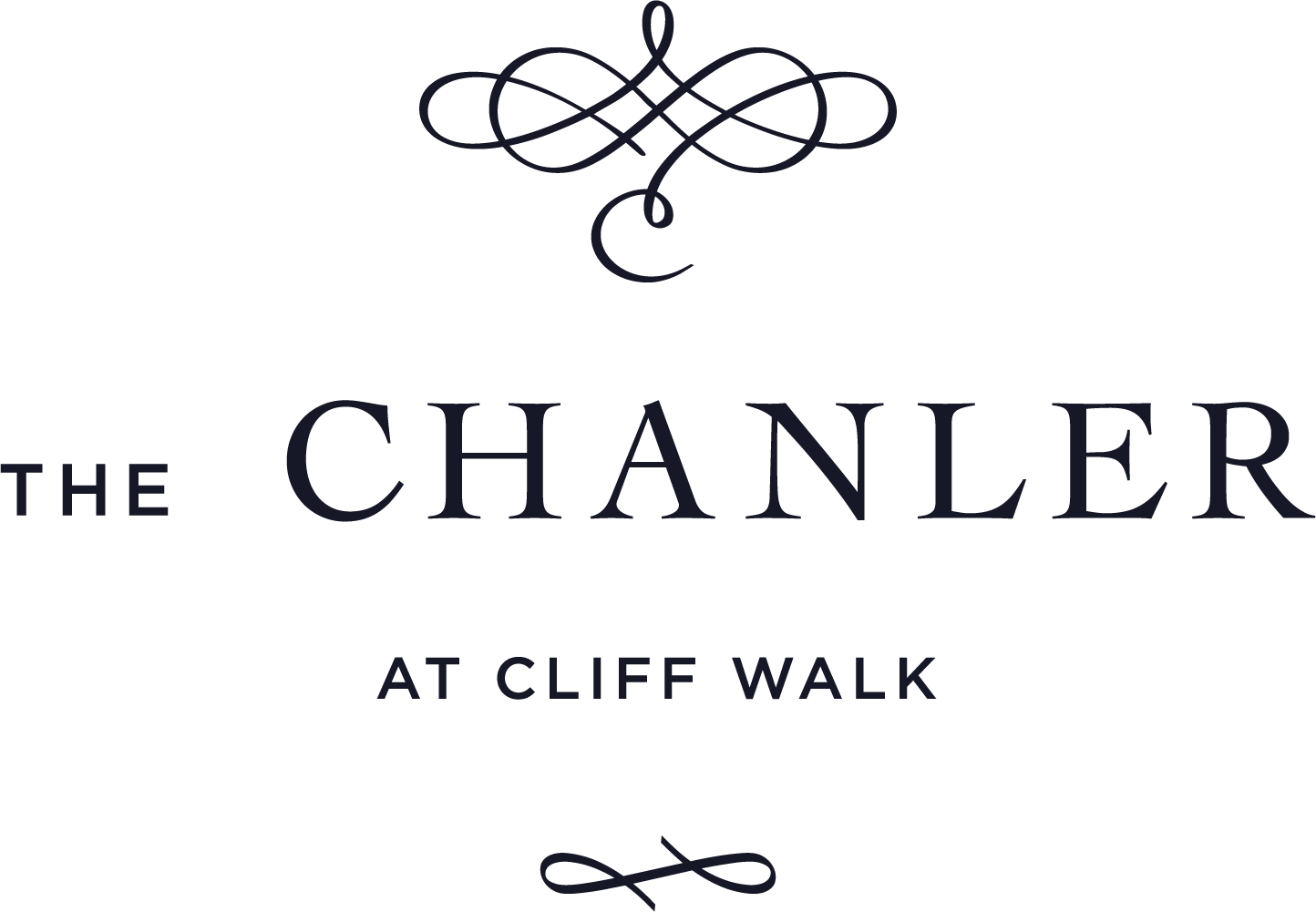 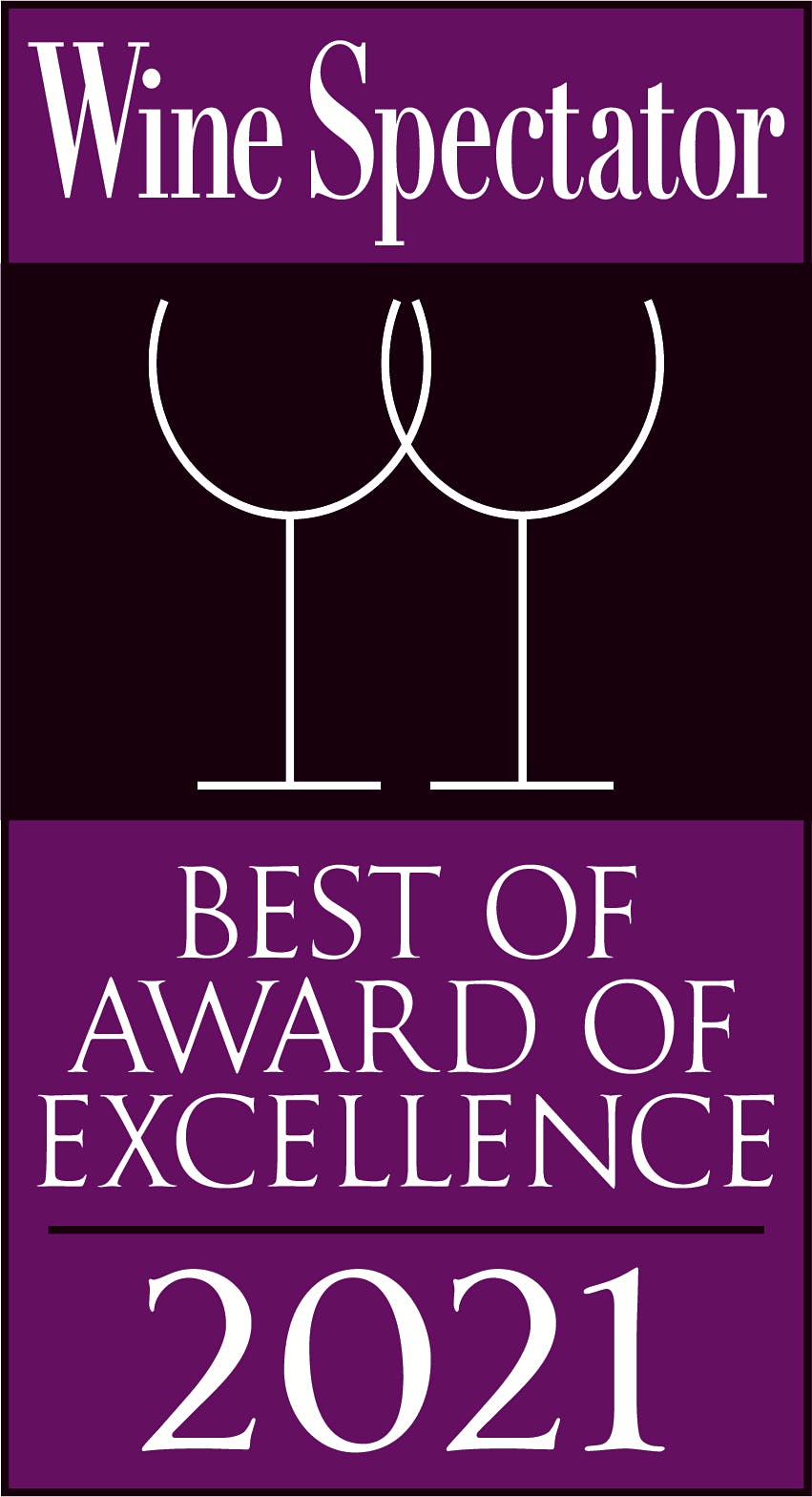 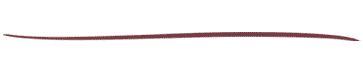 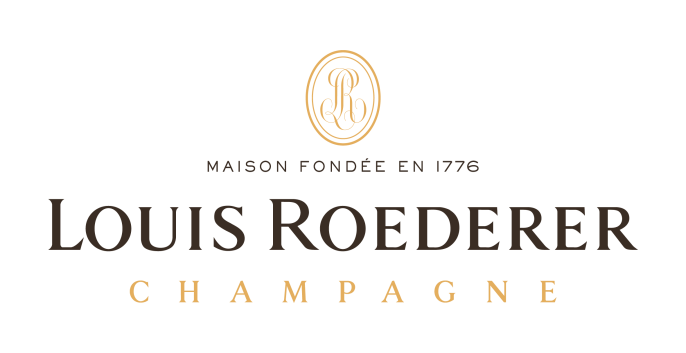 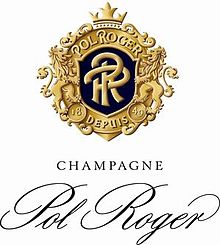 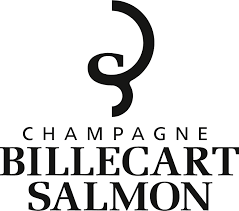 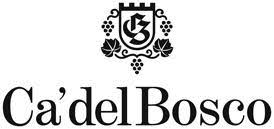 .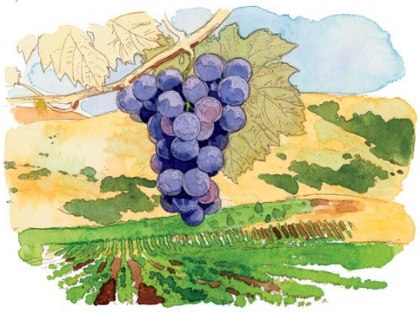 PAGESignature Drinks  3 Wines By the Glass / Non-Alcoholic Signature Drinks 4 - 6 Champagne & Sparkling10 - 11White Wines12 - 15Rosé Wines15Red Wines16 - 22Beer Selections23Liquor Selections24Rare and Unique Offerings25Cognac / Calvados / Armagnacs26Dessert Wines & Digestifs27French 1908						 19sparkling wine, empress gin, lemon, sugarsparkling wine, empress gin, lemon, sugarChanler Daiquiri				  17eclipse rum, lime juice, powdered sugar, crushed ice-  just like William Chanler used to make…eclipse rum, lime juice, powdered sugar, crushed ice-  just like William Chanler used to make…Miracles19casamigos blanco & mezcal, campari, carpana antica, ramazotti, large rockscasamigos blanco & mezcal, campari, carpana antica, ramazotti, large rocksNutty Bean16van gogh vanilla vodka, chocolate liqueur, hazelnut, touch of cream, chocolate espresso beanvan gogh vanilla vodka, chocolate liqueur, hazelnut, touch of cream, chocolate espresso beanNPT Trolley18tito’s, pampelmousse liqueur, elderflower, grapefruit, lime juice tito’s, pampelmousse liqueur, elderflower, grapefruit, lime juice High Horse 17maker’s mark, johnnie walker, domaine canton ginger, honey-ginger syrupmaker’s mark, johnnie walker, domaine canton ginger, honey-ginger syrup*The Sour One18knob creek rye, lemon, egg whiteknob creek rye, lemon, egg white*The Cliff Walk18maker’s mark bourbon, maple honey syrup, apple-yuzu nectar, black walnut bittersmaker’s mark bourbon, maple honey syrup, apple-yuzu nectar, black walnut bittersPear Martini						 19grey goose pear, amaretto disaronno, pear nectar, cinnamon, lemon juicegrey goose pear, amaretto disaronno, pear nectar, cinnamon, lemon juiceThe Fig Tree   	  18black fig vodka, amaro dell etna, lemon juice, thyme sugar syrup, apricot nectar black fig vodka, amaro dell etna, lemon juice, thyme sugar syrup, apricot nectar *Contain nut or egg products. May be food allergy sensitive. *Contain nut or egg products. May be food allergy sensitive. Easton Refresher18blackcurrant nectar, lemon juice, thyme sugar syrup, ginger beer, soda waterblackcurrant nectar, lemon juice, thyme sugar syrup, ginger beer, soda waterFloralia17apple-yuzu juice, passion fruit purée, lime juice, hibiscus syrupapple-yuzu juice, passion fruit purée, lime juice, hibiscus syrupCHAMPAGNE AND SPARKLINGCHAMPAGNE AND SPARKLINGCHAMPAGNE AND SPARKLINGCHAMPAGNE AND SPARKLINGCHAMPAGNE AND SPARKLINGCHAMPAGNE AND SPARKLINGCHAMPAGNECHAMPAGNECHAMPAGNEGlassBottleBottlen/vMoët and Chandon, Impérial, Brut, ÉpernayMoët and Chandon, Impérial, Brut, Épernay32110110SPARKLING WINESPARKLING WINESPARKLING WINESPARKLING WINESPARKLING WINESPARKLING WINEn/vn/vDomaine Chandon, Rosé, Napa Valley, California 1863n/vn/vCanella, D.O.C.G., Prosecco di Conegliano, Italy1344WHITE WINESWHITE WINESWHITE WINESWHITE WINESWHITE WINESWHITE WINESWHITE WINESWHITE WINESSAUVIGNON BLANC SAUVIGNON BLANC SAUVIGNON BLANC SAUVIGNON BLANC SAUVIGNON BLANC SAUVIGNON BLANC SAUVIGNON BLANC SAUVIGNON BLANC 2020Domaine Serge LaPorte, SancerreDomaine Serge LaPorte, Sancerre16166666662020Spy Valley, MarlboroughSpy Valley, Marlborough1414464646CHARDONNAY CHARDONNAY CHARDONNAY CHARDONNAY CHARDONNAY CHARDONNAY CHARDONNAY CHARDONNAY 2018Grgich Hills, Napa ValleyGrgich Hills, Napa Valley20207575752018Chateau Ste. Michelle, Canoe Ridge, Columbia ValleyChateau Ste. Michelle, Canoe Ridge, Columbia Valley15156060602020Louis Jadot, Pouilly-Fuissé, Burgundy Louis Jadot, Pouilly-Fuissé, Burgundy 1818727272PINOT GRIGIO - ITALYPINOT GRIGIO - ITALYPINOT GRIGIO - ITALYPINOT GRIGIO - ITALYPINOT GRIGIO - ITALYPINOT GRIGIO - ITALYPINOT GRIGIO - ITALYPINOT GRIGIO - ITALY2020La Rocca, CollioLa Rocca, Collio1313424242WHITE BLEND WHITE BLEND WHITE BLEND WHITE BLEND WHITE BLEND WHITE BLEND WHITE BLEND 20182018Channing Daughters, Vino Blanco, Long Island, New YorkChanning Daughters, Vino Blanco, Long Island, New York131340  ROSÉ WINES  ROSÉ WINES  ROSÉ WINES  ROSÉ WINES2020Château Beaulieu, Coteaux d’Aix-en-Provence15492020Couly-Dutheil, Rene Couly,  Chinon16582020Sokol Blosser, Oregon1348RED WINESRED WINESRED WINESRED WINES6 ozBottlePINOT NOIR - CALIFORNIAPINOT NOIR - CALIFORNIAPINOT NOIR - CALIFORNIAPINOT NOIR - CALIFORNIA2019Cuvaison, Carneros, Napa Valley19752019Belle Glos, Clark & Telephone Vineyard, Santa Maria Valley20802020Domaine Billard, Saint-Romain, La Perriere1665MERLOT - WASHINGTONMERLOT - WASHINGTONMERLOT - WASHINGTONMERLOT - WASHINGTON2017Chateau Ste. Michelle, Indian Wells, Columbia Valley  1665BORDEAUX - FRANCEBORDEAUX - FRANCEBORDEAUX - FRANCEBORDEAUX - FRANCE2017Château Mirambeau Papin, Bordeaux Supérieur1653CABERNET SAUVIGNON - CALIFORNIACABERNET SAUVIGNON - CALIFORNIACABERNET SAUVIGNON - CALIFORNIACABERNET SAUVIGNON - CALIFORNIA2017Hall, Napa Valley251052018Justin, Paso Robles1767MALBEC - ARGENTINAMALBEC - ARGENTINAMALBEC - ARGENTINAMALBEC - ARGENTINA2018Catena, Mendoza1552ZINFANDEL - CALIFORNIAZINFANDEL - CALIFORNIAZINFANDEL - CALIFORNIAZINFANDEL - CALIFORNIA2019Ridge Estate, Sonoma County1350CHAMPAGNE AND SPARKLINGCHAMPAGNE AND SPARKLINGCHAMPAGNE AND SPARKLINGBinCHAMPAGNE - FRANCECHAMPAGNE - FRANCECHAMPAGNE - FRANCE10n/vBillecart-Salmon Brut Rosé, Mareuil-sur-Aÿ9011n/vKrug, Grand Cuvée, Reims26012n/vRuinart, Blanc de Blancs, Reims9513n/vTaittinger, La Française Brut, Reims58WHITE WINESWHITE WINESWHITE WINESCHARDONNAYCHARDONNAYCHARDONNAY152017Steele, Chardonnay, Steele Cuvée, California 30162016Louis Jadot, Chardonnay, Mâcon-Villages, Burgundy19172018Chateau Ste. Michelle, Chardonnay, Columbia Valley21SAUVIGNON BLANC - CALIFORNIASAUVIGNON BLANC - CALIFORNIASAUVIGNON BLANC - CALIFORNIA182018Duckhorn Vineyards, Sauvignon Blanc, Napa Valley25RIESLING  - FRANCERIESLING  - FRANCERIESLING  - FRANCE192018Hugel Riesling, Alsace33PINOT BLANC - CALIFORNIAPINOT BLANC - CALIFORNIAPINOT BLANC - CALIFORNIA202015Robert Sinskey Vineyards, Pinot Blanc, Los Carneros58RED WINESRED WINESRED WINESBinCABERNET SAUVIGNON - CALIFORNIACABERNET SAUVIGNON - CALIFORNIACABERNET SAUVIGNON - CALIFORNIA302018Hess, Allomi, Cabernet Sauvignon, Napa Valley32312016Mayacamas Vineyards, Cabernet Sauvignon, Mt. Veeder, Napa Valley125BORDEAUX - FRANCEBORDEAUX - FRANCEBORDEAUX - FRANCE332016Château Haut-Ségottes, St. Émilion, Grand Cru33BEAUJOLAIS - FRANCEBEAUJOLAIS - FRANCEBEAUJOLAIS - FRANCE352017Louis Jadot, Gamay, Beaujolais-Villages15POMMARD - FRANCEPOMMARD - FRANCEPOMMARD - FRANCE402018Louis Jadot, Burgundy68BRUNELLO - ITALYBRUNELLO - ITALYBRUNELLO - ITALY412015Col d’Orcia, D.O.C.G., Brunello di Montalcino, Tuscany65MERLOT - CALIFORNIAMERLOT - CALIFORNIAMERLOT - CALIFORNIA452018Duckhorn Vineyards, Merlot, Napa Valley51462015Rutherford Hill, Merlot, Napa Valley34PINOT NOIR - OREGONPINOT NOIR - OREGONPINOT NOIR - OREGON492018King Estate25Bin1012008Louis Roederer, Cristal 46010220013Pol Roger, Blanc de Blancs2501032007Louis Roederer, Cristal Rosé799105n/vPol Roger, White Foil, Brut1201062013Pol Roger, Blanc de Blancs2501072006Pol Roger Cuvée, Sir Winston Churchill575Bin1082006Billecart-Salmon, Cuvée Nicolas François Billecart, Brut, Mareuil-sur-Aÿ392109m/vBillecart-Salmon, Cuvée Sous Bois, Brut, Mareuil-sur-Aÿ180This unique cuvée, which is entirely in oak, is composed of the three Chamenois grape varieties. It masters the art of blending by renewing the ancestral spirit of the original champagnes.   1102011Ca’ del Bosco, Cuvée, Annamaria Clementi1871112011Ca’ del Bosco, Cuvée, Annamaria Clementi, Rosé227112n/vCa’ del Bosco, Cuvée Prestige70113n/vCa’ del Bosco, Cuvée Prestige, Rosé125114n/vCa’ del Bosco, Torresella Prosecco551152016Ca’ del Bosco, Vintage Collection, Dosage Zero135BinÉPERNAYÉPERNAYÉPERNAY1172012Dom Pérignon, Brut4951182011Pérrier-Jouët, Belle Epoque352119n/vMoët & Chandon, Impérial, Brut110MAREUIL-SUR-AŸMAREUIL-SUR-AŸMAREUIL-SUR-AŸ121n/vBollinger Special Cuvée190122n/vGosset, Grand Réserve Brut130REIMSREIMSREIMS1252007Charles  de Cazanove Stradivarius, Brut115126n/vG.H. Mumm, Cordon Rouge109127n/vKrug, Grande Cuvée Brut, 420128n/vPiper-Heidsieck, Brut134129n/vRuinart, Blanc de Blancs, Brut220130n/vTaittinger, La Française, Brut981312008Taittinger, Comtes de Champagne, Blanc de Blanc470132n/vVeuve Clicquot, Yellow Label, Brut1081332008Veuve Clicquot, La Grande Dame 410BinCHOUILLY CHOUILLY CHOUILLY 140n/vNicolas Feuillatte, Brut1071412005Nicolas Feuillatte, Cuvée Palmes d'Or414ÉPERNAYÉPERNAYÉPERNAY1432006Dom Pérignon, Brut895MAREUIL-SUR-AŸMAREUIL-SUR-AŸMAREUIL-SUR-AŸ144n/vBillecart-Salmon, Brut185145n/vBollinger, Brut220REIMSREIMSREIMS147n/vRuinart, Brut220148n/vTaittinger, Prestige Rosé1641492006Taittinger, Comtes de Champagne Rosé475150n/vVeuve Clicquot, Brut1611512005Veuve Clicquot, La Grande Dame, Brut540SPARKLING – U.S.A.SPARKLING – U.S.A.SPARKLING – U.S.A.155n/vn/vDomaine Chandon, Brut, Napa Valley47156n/vn/vRoederer Estate Brut, Anderson Valley63157n/vn/vRoederer Estate, Brut Rosé, Anderson Valley71SPARKLING - ITALYSPARKLING - ITALYSPARKLING - ITALY158n/vn/v159n/vn/v160n/vn/v161BinBinCALIFORNIACALIFORNIACALIFORNIACALIFORNIACALIFORNIACALIFORNIA17017020122012Albert Bichot, Domaine du Pavillon,  MeursaultAlbert Bichot, Domaine du Pavillon,  Meursault12512517217220162016Beringer, Private Reserve, Napa ValleyBeringer, Private Reserve, Napa Valley909017317320192019Cakebread, Napa ValleyCakebread, Napa Valley868617417420132013Carte Blanche, Sonoma CoastCarte Blanche, Sonoma Coast12312317517520172017Cuvaison, Carneros, Napa ValleyCuvaison, Carneros, Napa Valley666617617620182018HdV, Hyde Vineyard, Carneros, Napa ValleyHdV, Hyde Vineyard, Carneros, Napa Valley14914917817820182018Far Niente, Napa ValleyFar Niente, Napa Valley15015017917920142014Jackson Estate, Santa Maria Valley, Santa Barbara CountyJackson Estate, Santa Maria Valley, Santa Barbara County494918018020162016Jordan, Russian River Valley, Sonoma CountyJordan, Russian River Valley, Sonoma County767618118120182018Kistler,  Les Noisetiers, Sonoma CoastKistler,  Les Noisetiers, Sonoma Coast12312318218220162016Merryvale, Carneros,  Napa ValleyMerryvale, Carneros,  Napa Valley757518318320152015Ramey, Ritchie Vineyard, Russian River Valley, Sonoma ValleyRamey, Ritchie Vineyard, Russian River Valley, Sonoma Valley13913918418420132013Robert Mondavi, Reserve, Carneros, Napa ValleyRobert Mondavi, Reserve, Carneros, Napa Valley838318518520112011Sanford, Santa Rita Hills, Santa Barbara CountySanford, Santa Rita Hills, Santa Barbara County676718818820182018Shafer Red Shoulder Ranch, Carneros, Napa ValleyShafer Red Shoulder Ranch, Carneros, Napa Valley12212218918920202020Silverado Vineyards, Carneros, Napa ValleySilverado Vineyards, Carneros, Napa Valley828219019020182018Sonoma-Cutrer, Russian River Ranches, Sonoma CoastSonoma-Cutrer, Russian River Ranches, Sonoma Coast4848270270 2019 2019Sonoma-Cutrer, Les Pierres, ChardonnaySonoma-Cutrer, Les Pierres, Chardonnay 82 82OREGONOREGONOREGONOREGONOREGONOREGON19119120152015Domaine Serene, Evanstad Reserve, Dundee HillsDomaine Serene, Evanstad Reserve, Dundee Hills139139ARGENTINAARGENTINAARGENTINAARGENTINAARGENTINAARGENTINA19219220122012Catena, Alta, MendozaCatena, Alta, Mendoza7474FRANCEFRANCEFRANCEFRANCEFRANCEFRANCE19319320182018Louis Jadot, Chassagne-MontrachetLouis Jadot, Chassagne-Montrachet11911919419420162016Louis Latour, Grand Cru, Corton-CharlemagneLouis Latour, Grand Cru, Corton-Charlemagne31031019519520192019Louis Latour, ChablisLouis Latour, Chablis6262ITALYITALYITALYITALYITALYITALY19619620162016Ca’ del Bosco, ChardonnayCa’ del Bosco, Chardonnay155155BinCALIFORNIACALIFORNIACALIFORNIA2002019Cakebread, Napa Valley592012017Grgich Hills, Essence,  Miljenko’s Grgich Selection, Napa Valley             1292022017Hall, Napa Valley572032019Honig, Napa Valley402042019Merry Edwards, Russian River Valley, Sonoma County922052015Provenance, Rutherford, Napa Valley542062018Spottswoode, Sonoma County/Napa County852072019St. Supéry Estate Vineyards, Dollarhide Estate, Napa Valley58FRANCEFRANCEFRANCE2102018Chateau Carbonnieux, Pessac-Léognan, Grand Cru1211212112019Claude Riffault, Les Boucauds, Sancerre59592122018Marc Deschamps, Les Champs de Cri, Pouilly-Fumé60602132020Pascal Jolivet, Sancerre6363NEW ZEALANDNEW ZEALANDNEW ZEALAND2152019Cloudy Bay, Marlborough81812162019Craggy Range, Te Muna Road Vineyard, Martinborough47472172016Kim Crawford, Marlborough35352182019Loveblock by Kim Crawford, Marlborough55552192017Villa Maria, Cellar Selection, Marlborough4444BinFRANCEFRANCEFRANCE2302012Trimbach, Reserve, Alsace56ITALYITALYITALY2312018Bortoluzzi, Friuli-Venezia Giulia382322018Livio Felluga, Collio582332019Santa Margherita, Valdadige 52FRANCEFRANCEFRANCE2352018Domaines Schlumberger, Dry Riesling,  Alsace602362011Trimbach, Cuvée Frédéric Émile, Alsace180GERMANYGERMANYGERMANY2382018Dönnhoff, Spätlese, Norheimer Kirschheck, Nahe762392016J.J. Prum, Wehlener Sonnenuhr Spätlese, Mosel101WASHINGTON STATEWASHINGTON STATEWASHINGTON STATE2462017Chateau Ste. Michelle, Eroica, Columbia Valley49BinAUSTRIAAUSTRIAAUSTRIA25020162016Domäne Wachau, Grüner Veltliner, Terrasen Federspiel, Wachau45FRANCEFRANCEFRANCEFRANCE2552016Vermentino, Domaine Bila-Haut, Occultum LapidemVermentino, Domaine Bila-Haut, Occultum Lapidem852562018Bordeaux Blend, Chateau Picque Caillou, Pessac-LéognanBordeaux Blend, Chateau Picque Caillou, Pessac-Léognan982572017Chenin Blanc, Couly-Dutheil, Les Chanteaux, ChinonChenin Blanc, Couly-Dutheil, Les Chanteaux, Chinon63ITALYITALYITALYITALY2602018Vermentino, Guado al Tasso, BolgheriVermentino, Guado al Tasso, Bolgheri602612016Roero Arneis, Malvira, D.O.C.G., PiedmontRoero Arneis, Malvira, D.O.C.G., Piedmont432622017Cortese di Gavi, Pio Cesare, PiedmontCortese di Gavi, Pio Cesare, Piedmont55SOUTH AFRICASOUTH AFRICASOUTH AFRICASOUTH AFRICA2652015Blend, Edgebaston, Honey Shale Hill, StellenboschBlend, Edgebaston, Honey Shale Hill, Stellenbosch39FRANCEFRANCEFRANCE2752019Château Miraval, Côtes de Provence482762019Château Peyrassol, Côtes de Provence552772020Domaines Ott By Ott, Côtes de Provence502782018Domaine Tempier, Bandol, Provence78BinCALIFORNIACALIFORNIACALIFORNIACALIFORNIACALIFORNIACALIFORNIA2802014Calera, de Villiers Vineyard, San Benito CountyCalera, de Villiers Vineyard, San Benito CountyCalera, de Villiers Vineyard, San Benito County87872812012Champ de Rêves, Anderson Valley, Mendocino CountyChamp de Rêves, Anderson Valley, Mendocino CountyChamp de Rêves, Anderson Valley, Mendocino County77772822019Etude, Grace Benoist Ranch, CarnerosEtude, Grace Benoist Ranch, CarnerosEtude, Grace Benoist Ranch, Carneros95952832015Gehricke, Los Carneros, Sonoma Gehricke, Los Carneros, Sonoma Gehricke, Los Carneros, Sonoma 1051052842013Hartford Court, Land’s Edge Vineyard, Sonoma CoastHartford Court, Land’s Edge Vineyard, Sonoma CoastHartford Court, Land’s Edge Vineyard, Sonoma Coast95952852017Hanzell, Sonoma Valley, Sonoma CountyHanzell, Sonoma Valley, Sonoma CountyHanzell, Sonoma Valley, Sonoma County2002002862017J. Lohr, Fog’s Reach, Arroyo Seco, Monterey CountyJ. Lohr, Fog’s Reach, Arroyo Seco, Monterey CountyJ. Lohr, Fog’s Reach, Arroyo Seco, Monterey County69692872017Merry Edwards, Russian River Valley Merry Edwards, Russian River Valley Merry Edwards, Russian River Valley 131131882016Paul Hobbs, Russian River ValleyPaul Hobbs, Russian River ValleyPaul Hobbs, Russian River Valley1451452892014Robert Sinskey Vineyards, Los Carneros, Napa ValleyRobert Sinskey Vineyards, Los Carneros, Napa ValleyRobert Sinskey Vineyards, Los Carneros, Napa Valley8484OREGONOREGONOREGONOREGONOREGONOREGON29020172017Archery Summit, Premier Cuvée, Dundee HillsArchery Summit, Premier Cuvée, Dundee Hills11511529120182018Argyle, Nuthouse, Eola-Amity HillsArgyle, Nuthouse, Eola-Amity Hills10210229220132013Domaine Serene, Evenstad Estate, Willamette ValleyDomaine Serene, Evenstad Estate, Willamette Valley16516529320162016Erath, Estate Selection, Willamette ValleyErath, Estate Selection, Willamette Valley686829420162016Rex Hill, Jacob-Hart Vineyard, Willamette ValleyRex Hill, Jacob-Hart Vineyard, Willamette Valley116116FRANCEFRANCEFRANCEFRANCEFRANCE295201920192019Domaine Faiveley, Mercurey, Grand Vin Bourgogne110110296201920192019Joseph Drouhin, Gevrey-Chambertin, Côte de Nuits131131297201620162016Louis Jadot, Nuits-Saint-Georges, Côte de Nuits119119NEW ZEALANDNEW ZEALANDNEW ZEALANDNEW ZEALANDNEW ZEALANDNEW ZEALAND298201820182018Craggy Range, Te Muna Road Vineyard, Martinborough8383299200920092009Villa Maria, Reserve, Marlborough7777ITALYITALYITALYITALYITALYITALY300201620162016Ca’ del Bosco, Pinéro155155BinCALIFORNIACALIFORNIACALIFORNIA3502013Antica, Napa Valley1403512016Beringer, Private Reserve, Napa Valley2493522018Black Stallion Estate Winery, Napa Valley713532017Cade, Howell Mountain, Napa Valley2153542013Carte Blanche, Napa Valley2323552013Cardinale, Napa Valley5503562017Charles Krug, Napa Valley883572013Chappellet, Pritchard Hill, Napa Valley4353582017Darioush, Signature Series, Napa Valley2353592013Flora Springs, Rennie Reserve, St. Helena, Napa Valley3233602017Frog’s Leap, Rutherford, Napa Valley1093612016Grgich Hills, Napa Valley1693622010Guarachi Family Wines, Napa Valley1553632018Hall, Kathryn Hall, Napa Valley2703642018Hourglass, Blueline Vineyard, Napa Valley2503652017Jackson Estate, Alexander Valley, Sonoma County613662018Jordan, Alexander Valley, Sonoma County1213672014Keenan, Spring Mountain District, Napa Valley2203682012Lokoya, Howell Mountain, Napa Valley6813692017Memento Mori, Napa Valley4353702013Paul Hobbs, Backstoffer Kalon Vineyard, Oakville8503712013Rutherford Ranch Reserve, Napa Valley963722015Revana, Terroir Series, Napa Valley1973732018Shafer, One Point Five, Stags Leap District, Napa Valley2025742014Signorello Estate, Napa Valley1753752016Silver Oak, Napa Valley2803762017Spottswoode Estate, St. Helena, Napa Valley2993772014St. Supéry Estate, Dollarhide Estate, Napa Valley1833782018Stag’s Leap Wine Cellars, Artemis,  Napa Valley1653792016Stonestreet Estate Vineyards, Alexander Valley, Sonoma County783802015Trinchero, Mario’s Vineyard, St. Helena, Napa Valley140BinAUSTRALIAAUSTRALIAAUSTRALIA4002016Penfolds, Bin 707, South Australia940CHILECHILECHILE4052016Concha y Toro, Marques de Casa Concha, Puente Alto65BinMARGAUXMARGAUXMARGAUX4402017Château Kirwan1904412014Château Palmer, Alter Ego, Margaux240SAINT-ESTÈPHESAINT-ESTÈPHESAINT-ESTÈPHE4422013Château de Pez, Cru Bourgeois1254432018Château Cos d’Estournel, Grand Cru Classé4254442015Chateau Tour du Cauze59SAINT-EMILIONSAINT-EMILIONSAINT-EMILION4452016Château Lassègue, Grand Cru Classé1454462015Les Cadrans de Lassègue, Grand Cru58CALIFORNIACALIFORNIACALIFORNIA4102018Bedrock Winery, Old Vine, Sonoma County454112013Grgich Hills, Napa Valley924122015Seghesio Family Vineyards, Old Vine, Sonoma County954132019Ridge Estate, Sonoma County50CALIFORNIACALIFORNIACALIFORNIACALIFORNIA41520172017Duckhorn Vineyards, Napa Valley9441620132013Grgich Hills, Napa Valley10841720182018Hourglass, Blueline Vineyard, Napa Valley14041820122012Keenan, Napa Valley8741920142014Plumpjack, Napa Valley12542020132013Thorn, The Prisoner Wine Company, Napa Valley                               89WASHINGTON STATEWASHINGTON STATEWASHINGTON STATEWASHINGTON STATE4222016Chateau Ste. Michelle, Indian Wells, Columbia Valley Chateau Ste. Michelle, Indian Wells, Columbia Valley 484252013Marchesi di Barolo, Cannubi, D.O.C.G., Barolo, Piedmont2134262013Michele Chiarlo, Tortoniano, D.O.C.G., Barolo, Piedmont1204272013Pio Cesare, Barolo, D.O.C.G., Piedmont1714302018Antinori, Tignanello, IGT2304312016Gaja, Ca’Marcanda Magari, IGT, Bolgheri1554322016I Giusti & Zanza, Dulcamara,   IGT874332014Tenuta dell’Ornellaia, D.O.C. Superiore, Bolgheri4294342016 Ruffino, Modus, D.O.C .,  IGT60BinCALIFORNIACALIFORNIACALIFORNIACALIFORNIACALIFORNIA4502012Beringer, Quantum, Blend, Napa ValleyBeringer, Quantum, Blend, Napa Valley1291294512016Blackbird, Arise, Bordeaux Blend, Napa ValleyBlackbird, Arise, Bordeaux Blend, Napa Valley1101104522014Charles Krug, Generations, Bordeaux Blend, Napa ValleyCharles Krug, Generations, Bordeaux Blend, Napa Valley1081084532014Duckhorn Vineyards, The Discussion, Bordeaux Blend, Napa ValleyDuckhorn Vineyards, The Discussion, Bordeaux Blend, Napa Valley2662664542017Dominus Estate, Christian Moueix, Bordeaux Blend, Napa ValleyDominus Estate, Christian Moueix, Bordeaux Blend, Napa Valley6906904552012Ferrari-Carano, PreVail, Back Forty, Alexander ValleyFerrari-Carano, PreVail, Back Forty, Alexander Valley1731734562013Ferrari-Carano Trésor, Bordeaux Blend, Sonoma CountyFerrari-Carano Trésor, Bordeaux Blend, Sonoma County1181184572014Flora Springs, Trilogy, Bordeaux Blend, Napa ValleyFlora Springs, Trilogy, Bordeaux Blend, Napa Valley1651654582015Harlan Family Estates, Western Hills of Oakville, CaliforniaHarlan Family Estates, Western Hills of Oakville, California240024004592010Opus One, Bordeaux Blend, Napa Valley, CaliforniaOpus One, Bordeaux Blend, Napa Valley, California7857854602017Opus One, Bordeaux Blend, Napa Valley, CaliforniaOpus One, Bordeaux Blend, Napa Valley, California725725461n/vOverture  by Opus One, Bordeaux Blend, Napa Valley, CaliforniaOverture  by Opus One, Bordeaux Blend, Napa Valley, California2562564622013Robert Mondavi, Maestro, Bordeaux Blend, Napa Valley, CaliforniaRobert Mondavi, Maestro, Bordeaux Blend, Napa Valley, California97974632015Silverado Solo, Stags Leap District, California  Silverado Solo, Stags Leap District, California  2402404642018Stags’ Leap Winery, The Investor, Blend, Napa ValleyStags’ Leap Winery, The Investor, Blend, Napa Valley1141144652018The Prisoner Wine Company, The Prisoner, Blend, Napa Valley, CaliforniaThe Prisoner Wine Company, The Prisoner, Blend, Napa Valley, California9595ARGENTINA ARGENTINA ARGENTINA ARGENTINA ARGENTINA 4702012Cheval des Andes, Blend, Mendoza, ArgentinaCheval des Andes, Blend, Mendoza, ArgentinaCheval des Andes, Blend, Mendoza, Argentina239FRANCEFRANCEFRANCEFRANCEFRANCE48020062006Château Mouton Rothschild, Premier Cru Classé de la region de BordeauxChâteau Mouton Rothschild, Premier Cru Classé de la region de Bordeaux175058020072007Chêne Bleu, Abélard, Grenache/Syrah, Vins de Pays de VaucluseChêne Bleu, Abélard, Grenache/Syrah, Vins de Pays de Vaucluse21258120072007Chêne Bleu, Héloïse, Grenache/Syrah/Viognier, Vins de Pays de VaucluseChêne Bleu, Héloïse, Grenache/Syrah/Viognier, Vins de Pays de Vaucluse21258220152015Domaine De Bila-Haut RI Rectifcando Invenies, Michel ChapoutierDomaine De Bila-Haut RI Rectifcando Invenies, Michel Chapoutier299BinCALIFORNIACALIFORNIACALIFORNIA6002016Dueling Pistols, Dueling Varietal,  Petite-Sirah, Cabernet, Paso Robles996012016Stags’ Leap Winery, Petite Sirah, Napa Valley936022013Hawks Butte, Syrah, Yorkville Highland85WASHINGTON STATEWASHINGTON STATEWASHINGTON STATE6052016Tenet, Pundit, Syrah,  Columbia Valley, Washington60ARGENTINAARGENTINAARGENTINA6112015Catena Zapata, La Consulta, Malbec, Mendoza, Argentina115FRANCEFRANCEFRANCE6212016Bila-Haut, Occultum Lapidem, Pessac-Léognan60ITALYITALYITALY6312015Castello Banfi, Sangiovese Grosso, Brunello di Montalcino, Tuscany1586322017Ca’ del Bosco, Maurizio Zanella, Bordeaux Blend1556332013Cesari, Il Bosco, Amarone della Valpolicella1626342016Fuligni, D.O.C.G., Brunello di Montalcino, Tuscany1662015Marchese Antinori, Sangiovese, Chianti Classico Riserva, Tuscany72SPAINSPAINSPAIN6412008Numanthia, Termanthia, Tinta de Toro, Toro, Spain4306422018Chapillon Siendra, Merlot, Garnacha, Shiraz/Syrah, Cabernet Sauvignon40645BULGARIABULGARIABULGARIA2015Petit Enira, Red Wine, Thracian Lowlands, Ognianovo Village45ALE  - LOCALRhode Trip, Pale Ale, Newport, R.I.9Whalers, The Rise American Pale Ale, R.I.8Captain’s Daughter, Double IPA, Gray Sail Brewing, Westerly, R.I.  10 Flying Jenny, Extra Pale Ale, Gray Sail Brewing, Westerly, R.I.8Old Brown Dog, Brown Ale, Smuttynose Brewing Co., Portsmouth, N.H. 8ALE  - IMPORTEDALE  - IMPORTEDGulden Draak, Dark Triple, Ertvelde, East Flanders, Belgium, 10.5% ABV12Orval Trappist Ale, Villers-devant-Orval, Belgium, 6.2% ABV13LAGERS - DOMESTICBud Light, St. Louis, Missouri, 4.2% ABV 7Budweiser, St. Louis, Missouri, 5.0% ABV7LAGERS - IMPORTEDAmstel Light, Zoeterwoude, Netherlands, 3.5% ABV8Ayinger Celebrator Dopplebock, Aying, Bavaria, Germany, 6.7% ABV11Heineken, Amsterdam, Netherlands, 5.0% ABV8Modelo, Mexico City, Mexico, 5.5% ABV8Stella Artois, Leuven, Belgium, 5.2% ABV8GLUTEN-FREE LAGEROmission Beer Company, Portsmouth, New Hampshire, 4.6% ABV8NON-ALCOHOLIC Buckler, Zoeterwoude, Netherlands6St. Pauli, Bremen, Germany6HARD CIDERWoodchuck Pear, Middlebury, Vermont7HIGHLANDS(1 ½ oz pour)Glenmorangie 10 year, Northern Highlands19Glenmorangie 18 year, Northern Highlands41Glenmorangie Nectar D’Or, Northern Highlands26Oban 14 year, Western Highlands16SPEYSIDEAberlour 12 year 15Balvenie Doublewood 12 years 22Cragganmore 12 year15Glenfiddich 21 year42Glenlivet 18 year35Glenlivet French Oak Reserve 15 year 23Macallan 12 year18ISLAY Ardbeg 10 year16Lagavulin 16 year22Laphroaig 10 year15ISLE OF SKYETalisker 10 year18LOWLANDSGlenkinchie 12 year                                                                                                                                      16SMALL BATCH(1 ½ oz pour)Basil Hayden’s 8 Years Old                                                                                                                 16Bib & Tucker 6 Years Old Batch Number 01916Knob Creek 9 Years Old 15Maker’s Mark 15Masterson’s 10 years 24Woodford Reserve 16SCOTCH(1 ½ oz pour)Macallan 25 year290A flavor explosion of fruit, vanilla and wood smokeWHISKEYAmador, Malt Whiskey26Blend of straight malt and hop-flavored whiskey, Napa, California(1 ½ oz pour)Courvoisier V.S.O.P.19Courvoisier X.O.37Hennessy V.S.O.P. Privilege26Hennessy X.O.55Hennessy Paradis Imperial235Hine X.O. Antique40Martell X.O.                                                           32Remy Martin V.S.O. P.19Remy Martin V.S.O. P.39Louis XIII cognac is produced in the Grande Champagne region of Cognac, from the growing of the grapes to the distillation and aging of the eaux-de-vie. The final blend is composed of up to 1,200 individual eaux-de-vie from Grande Champagne vineyards, ranging from at least40 years to 100 years in age.Louis XIII cognac is produced in the Grande Champagne region of Cognac, from the growing of the grapes to the distillation and aging of the eaux-de-vie. The final blend is composed of up to 1,200 individual eaux-de-vie from Grande Champagne vineyards, ranging from at least40 years to 100 years in age.Aficionado                0.5 oz150.Connoisseur             1.0 oz  300.For the King             1.5 oz450.For the Genius        2.0 oz600.(2 ½ oz pour)2015 Haut Charmes, Sauternes, France           212016 Newport Vineyards Vidal Blanc Ice Wine192015 Haut Charmes, Sauternes, France   (375 ml.)        952011 Dolce, Napa Valley   (375 ml.)1462019 Newport Vineyards, Vidal Blanc, Ice Wine (375 ml.)70(2 ½ oz pour)Cockburn’s 10 Year Tawny14Ferreira 10 Year Tawny Quinta do Porto14Ferreira 20 Year Tawny Duque de Bragança 	18Dow’s Forty Year Tawny36